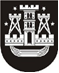 KLAIPĖDOS MIESTO SAVIVALDYBĖS TARYBASPRENDIMASDĖL KLAIPĖDOS MIESTO SAVIVALDYBĖS TARYBOS 2019 M. gegužės 30 D. SPRENDIMO NR. T2-138 „DĖL KLAIPĖDOS MIESTO SAVIVALDYBĖS bendruomeninių organizacijų tarybos sudėties ir nuostatų patvirtinimo“ PAKEITIMO2022 m. kovo 24 d. Nr. T2-59KlaipėdaVadovaudamasi Lietuvos Respublikos vietos savivaldos įstatymo 18 straipsnio 1 dalimi ir 16 straipsnio 2 dalies 6 punktu, Klaipėdos miesto savivaldybės taryba nusprendžia:1. Pakeisti Klaipėdos miesto savivaldybės tarybos 2019 m. gegužės 30 d. sprendimą Nr. T2-138 „Dėl Klaipėdos miesto savivaldybės bendruomeninių organizacijų tarybos sudėties ir nuostatų patvirtinimo“:1.1. pakeisti pavadinimą ir jį išdėstyti taip:„DĖL KLAIPĖDOS MIESTO SAVIVALDYBĖS bendruomeninių organizacijų tarybos nuostatų patvirtinimo“;1.2. pripažinti netekusiu galios 1 punktą;1.3. pripažinti netekusiu galios 3 punktą;1.4. pakeisti nurodytu sprendimu patvirtintus Klaipėdos miesto savivaldybės bendruomeninių organizacijų tarybos nuostatus:1.4.1. pakeisti 9 punktą ir jį išdėstyti taip:„9. BO taryba sudaroma Savivaldybės tarybos sprendimu laikantis šio principo: ne daugiau kaip ½ šios tarybos narių sudaro Savivaldybės institucijų ir įstaigų atstovai ir ne mažiau kaip ½ tarybos narių sudaro BO, veikiančių Savivaldybės teritorijoje, atstovai. BO tarybos kadencijos trukmė yra 3 metai. BO tarybos sudėtį ir nuostatus tvirtina Savivaldybės taryba.“;1.4.2. pakeisti 10 punktą ir jį išdėstyti taip:„10. BO atstovus į Tarybą deleguoja ir jų skaičių nustato Savivaldybės teritorijoje veikianti,  Nevyriausybinių organizacijų statusą įregistravusi Registrų centre, pateikusi metines finansines ir veiklos ataskaitas ir ne mažiau kaip ½ Savivaldybės teritorijoje veikiančių BO vienijanti organizacija. Esant daugiau negu vienai tokiai organizacijai, į Tarybą deleguoja ir jų skaičių nustato daugiausia Savivaldybės teritorijoje BO vienijanti organizacija. Esant vienodam BO narių skaičiui BO vienijančiose organizacijose, į Tarybą deleguoja ir jų skaičių nustato organizacijos bendru sutarimu.  Jeigu Savivaldybės teritorijoje tokios organizacijos nėra ar esant tarp teritorijoje veikiančių BO vienijančių organizacijų nesutarimui, rinkimus organizuoja Savivaldybės administracijos direktorius tokia tvarka: 10.1. BO taryba sudaroma iš 10 narių: 5  Savivaldybės institucijų ir įstaigų atstovų ir 5  Savivaldybės BO atstovų. Iš Savivaldybės institucijų ir įstaigų deleguojami 5 atstovai, iš kurių po 1 deleguoja Savivaldybės tarybos Sveikatos ir socialinių reikalų, Miesto plėtros ir strateginio planavimo, Kultūros, švietimo ir sporto komitetai ir 2 atstovus deleguoja Savivaldybės administracijos direktorius.  10.2. Informacija apie BO atstovų rinkimus į BO tarybą skelbiama Savivaldybės interneto svetainėje www.klaipeda.lt. Siūlymai teikiami raštu arba elektroninėmis ryšio priemonėmis. Kandidatus į BO tarybą turi teisę siūlyti Savivaldybės teritorijoje veikiančios BO. Kiekviena BO (turinti juridinį statusą, registruota ir veikianti Savivaldybės teritorijoje) į BO tarybos sudėtį raštu (nurodomas siūlomo asmens vardas, pavardė, kontaktai, BO nuostatų kopija), kurį pasirašo BO vadovas, gali siūlyti vieną atstovą.10.3. Jei pasiūlytų BO atstovų yra daugiau nei jiems skirtų vietų BO taryboje, BO deleguojami atstovai išrenkami organizuojant BO vadovų ar jų įgaliotų asmenų susirinkimą arba balsavimą elektroninėmis ryšio priemonėmis. Balsuojant kiekviena BO turi po vieną balsą. Atstovai išrenkami balsavimo būdu. Rinkimai laikomi įvykusiais, jeigu juose balsavo ne mažiau kaip ½ Savivaldybės teritorijoje veikiančių BO. Išrinktais laikomi daugiausiai balsų surinkę kandidatai.“;1.4.3. pakeisti 26 punktą ir jį išdėstyti taip:„26. BO tarybos sprendimai yra vieši. Savivaldybės interneto svetainėje www.klaipeda.lt skelbiami BO tarybos veiklą reglamentuojantys teisės aktai, jos veiklos planai, posėdžių darbotvarkės, posėdžių protokolai ir kita informacija apie BO tarybą ir jos veiklą.“2. Skelbti šį sprendimą Teisės aktų registre ir Klaipėdos miesto savivaldybės interneto svetainėje.Savivaldybės merasVytautas Grubliauskas